Протокол № 24заседания членов Совета саморегулируемой организации «Союз дорожно- транспортных строителей «СОЮЗДОРСТРОЙ»г. Москва                                                                                17 декабря 2021 годаФорма проведения: очнаяПрисутствовали члены Совета:Носач Павел Николаевич – представитель Андреева Алексея Владимировича – Генерального директора АО «ДСК «АВТОБАН» (по доверенности), Хвоинский Леонид Адамович – представитель Вагнера Якова Александровича – Генерального директора ООО «Стройсервис», Васильев Юрий Эммануилович – Генеральный директор ООО «МИП «МАДИ-ДТ»,  Хвоинский Леонид Адамович – представитель Власова Владимира Николаевича – Генерального директора ПАО «МОСТОТРЕСТ» (по доверенности), Хвоинский Леонид Адамович – представитель Гордона Семена Лазаревича – Генерального директора ООО «Лагос», Данилин Алексей Валерьевич – Исполнительный директор АО «Сефко», Кошкин Альберт Александрович – президент «СОЮЗДОРСТРОЙ», Хвоинский Леонид Адамович – представитель Любимова Игоря Юрьевича – Генерального директора ООО «СК «Самори» (по доверенности), Хвоинский Леонид Адамович – Генеральный директор «СОЮЗДОРСТРОЙ».В соответствии с пунктом 3 статьи 181.2 Гражданского кодекса Российской Федерации предусмотрено подписание протокола председательствующим и секретарем. Предлагается назначить секретарем Совета «СОЮЗДОРСТРОЙ» заместителя генерального директора «СОЮЗДОРСТРОЙ» Попова Ярополка Владиславовича для подписания протоколов заседаний.Решили: назначить секретарем Совета «СОЮЗДОРСТРОЙ» заместителя генерального директора «СОЮЗДОРСТРОЙ» Попова Ярополка Владиславовича. Голосовали:За – 9 голосов, против – нет, воздержался – нет.Повестка дня:1. 	Рассмотрение заявлений организаций об изменении права осуществлять строительство, реконструкцию, капитальный ремонт и снос объектов капитального строительства. 2.	Рассмотрение вопроса о возврате взноса в компенсационный фонд в порядке, предусмотренном частью 14 статьи 3.3 Федерального закона от 29.12.2004 № 191-ФЗ.3.	Рассмотрение и утверждение «Плана проверок соблюдения членами СРО «СОЮЗДОРСТРОЙ» установленных требований на 2022 г.4.	Рассмотрение изменений во внутренние документы СРО «СОЮЗДОРСТРОЙ». 5.	Рассмотрение вопроса о проведении аудиторской проверки деятельности СРО «СОЮЗДОРСТРОЙ».6.	Определение даты очередного Общего собрания и утверждение проекта повестки дня Общего собрания членов СРО «СОЮЗДОРСТРОЙ».7.	РазноеПо первому вопросу: слово имеет генеральный директор «СОЮЗДОРСТРОЙ»  Хвоинский Леонид Адамович – на основании заявления и предоставленных данных, предлагаю отменить право осуществлять строительство, реконструкцию, капитальный ремонт, снос особо опасных, технически сложных и уникальных объектов капитального строительства члену Союза: "Общество с ограниченной ответственностью     «Концессионная строительная компания № 1».Решили: на основании заявления и предоставленных данных, отменить право осуществлять строительство, реконструкцию, капитальный ремонт, снос особо опасных, технически сложных и уникальных объектов капитального строительства члену Союза: "Общество с ограниченной ответственностью     «Концессионная строительная компания № 1». Голосовали:За – 9 голосов, против – нет, воздержался – нет.По второму вопросу: слово имеет генеральный директор «СОЮЗДОРСТРОЙ»  Хвоинский Леонид Адамович – В соответствии с частью 14 статьи 3.3 Федерального закона № 191-ФЗ «О введении в действие Градостроительного кодекса Российской Федерации» от 29.12.2004 и полученных заявлений на возврат компенсационного фонда, был произведен возврат взносов из компенсационного фонда возмещения вреда  организациям, прекратившим членство на основании п.1 ч.5 ст. 3.3 191-ФЗ, с учетом п.6 ст.3.3 191-ФЗ (уведомление о прекращении членства в связи с переходом в другую саморегулируемую организацию) и ч.7 ст. 3.3 191-ФЗ (не выразили намерение добровольно прекратить или сохранить членство).  Все заявления поданы с соблюдением срока и порядка подачи заявления, установленного частью 14 статьи 3.3 Федерального закона от 29.12.2004 № 191-ФЗ, подписаны надлежащим лицом.Выплата компенсационного фонда производится организациям, не вступившим в другую саморегулируемую организацию.Возврат взносов из компенсационного фонда возмещения вреда произведен на общую сумму 4 300 000 четырем организациям:1.	ООО «Селена-98», 300 000 (триста тысяч) руб. 00 коп., протокол № 15 от 16.08.2021г.2.	ГУП «ДСУ-3», 2 000 000 (два миллиона) руб. 00 коп., протокол № 22 от 22.11.2021г.3.	АО «Калугавтодор», 1 000 000 (один миллион) руб. 00 коп., протокол № 19 от 14.10.2021г. 4.	ООО «Дорожно-строительное управление 157», 1 000 000 (один миллион) руб. 00 коп., протокол № 23 от 09.12.2021г.Решили: принять информацию к сведению.Голосовали:За – 9 голосов, против – нет, воздержался – нет.По третьему вопросу слово имеет заместитель генерального директора «СОЮЗДОРСТРОЙ» Хвоинский Анатолий Владимирович. Согласно п.3.3  Правил контроля в области саморегулирования саморегулируемой организации «Союз дорожно-транспортных строителей «СОЮЗДОРСТРОЙ» утвержденного решением Общего собрания СРО «СОЮЗДОРТРОЙ» от 25 мая 2017г. протокол № 2, за 2 месяца до начала первой проверки Совет «СОЮЗДОРСТРОЙ» утверждает План проведения проверок членов саморегулируемой организации на 2022 г.Решили: утвердить представленный план проведения плановых проверок членов СРО «СОЮЗДОРСТРОЙ» на 2022 год. Голосовали:За – 9 голосов, против – нет, воздержался – нет.По четвертому вопросу слово имеет генеральный директор СРО «СОЮЗДОРСТРОЙ» Хвоинский Леонид Адамович. В соответствии с внесением изменений в статью 16 и 17 Федерального закона 315-ФЗ ФЗ «О саморегулируемых организациях» от 01.12.2007г. в редакции от 11.06.2021 г. о возможности проведения заседания общего собрания членов саморегулируемой организации и заседания постоянно действующего коллегиального органа управления саморегулируемой организации в форме дистанционного участия, в Устав внесены пункты 8.5. и 9.6., а также внесены корректировки в п. 10.1. Устава связанные с полномочиями Президента в части деятельности без доверенности. Предлагается внести изменения в Устав Союза.Решили: рекомендовать Общему собранию членов СОЮЗДОРСТРОЙ утвердить поправки в Устав Союза.Голосовали:За – 9 голосов, против – нет, воздержался – нет.По пятому вопросу слово имеет генеральный директор СРО «СОЮЗДОРСТРОЙ» Хвоинский Леонид Адамович. Согласно Федеральному закону № 315-ФЗ «О саморегулируемых организациях» деятельность «СОЮЗДОРСТРОЙ» подвергается обязательному аудиту, решение о проведении аудиторской проверке и определение аудитора для проведения аудиторской проверке, согласно Устава СРО «СОЮЗДОРСТРОЙ» принимается Советом. В ноябре 2021 года были разосланы заявки на проведение аудита в несколько аудиторских компаний. В настоящее время предложения по аудиту получены от шести аудиторских компаний. Решили: для проведения аудиторской проверки бухгалтерской деятельности Союза в 2021 году, выбрать из представленных на рассмотрение аудиторских компаний – ЗАО «Бэст-Аудит».Голосовали:За – 9 голосов, против – нет, воздержался – нет.По шестому вопросу слово имеет генеральный директор СРО «СОЮЗДОРСТРОЙ» Хвоинский Леонид Адамович. 	 Согласно действующему Уставу саморегулируемой организации Союза дорожно-транспортных строителей «СОЮЗДОРСТРОЙ», Совет должен определить дату очередного Общего собрания членов саморегулируемой организации и утвердить повестку дня данного собрания. Предлагаю, назначить датой проведения Общего собрания членов саморегулируемой организации «СОЮЗДОРСТРОЙ» 16 февраля 2022 года, проект повестки дня прилагается.Решили:1. Назначить дату проведения Общего собрания членов саморегулируемой организации «СОЮЗДОРСТРОЙ» 16 февраля 2022 года.2. Утвердить представленный проект повестки дня. Голосовали:За – 9 голосов, против – нет, воздержался – нет.По седьмому вопросу слово имеет генеральный директор СРО «СОЮЗДОРСТРОЙ» Хвоинский Леонид Адамович. 	В связи со сменой владельца здания по существующему адресу по улице Садовая- Самотёчная д.18, стр.1, новыми условиями договора аренды, связанными с повышением стоимости арендной платы, штрафами и неустойками, согласно которых СОЮЗДОРСТРОЙ ставился в невыгодное положение, принято решение о смене местонахождения организации. Новое фактическое расположение офиса СОЮЗДОРСТРОЙ: г. Москва, ул. Профсоюзная, дом 84/32, корп. 1, рядом с метро Калужская.Решили: принять информацию к сведению. За – 9 голосов, против – нет, воздержался – нет.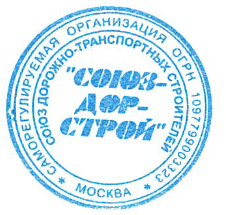 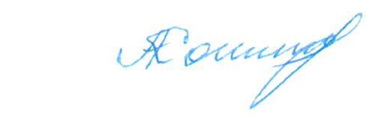 Председатель Совета                                                                   Кошкин А.А.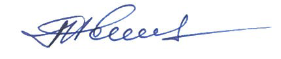 Секретарь Совета                                                                        Попов Я.В.